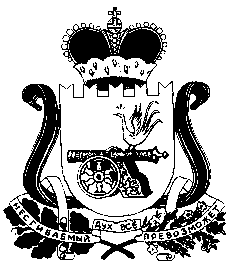 АДМИНИСТРАЦИЯ СНЕГИРЕВСКОГО СЕЛЬСКОГО ПОСЕЛЕНИЯШУМЯЧСКОГО РАЙОНА СМОЛЕНСКОЙ ОБЛАСТИПОСТАНОВЛЕНИЕот  05 июля  2019 года                                                        № 33О внесении изменений в постановление Администрации Снегиревского сельского поселения Шумячского района Смоленской области от 24.06.2019 №31              В соответствии с требованиями ст.157 Жилищного кодекса Российской Федерации, постановления Правительства Российской Федерации от 14.12.2005 г № 761 «О представлении субсидий на оплату жилого помещения и коммунальных услуг», постановления Администрации Смоленской области от 21.12.2005 г. № 375 «Об установлении региональных стандартов оплаты жилого помещения и коммунальных услуг»,              Администрация Снегиревского сельского поселения Шумячского района Смоленской области ПОСТАНОВЛЯЕТ:В пункте 1.1 слова «природным газом и» исключить.                 2. Настоящее постановление опубликовать в печатном средстве массовой информации органов местного самоуправления Снегиревского сельского поселения Шумячского района Смоленской области «Информационный вестник Снегиревского сельского поселения».              3. Настоящее постановление вступает в силу с 01.01.2019 года 4. Контроль за исполнением настоящего постановления оставляю за собой.Глава муниципального образованияСнегиревского сельского поселенияШумячского района Смоленской области                                   В.А.Тимофеев